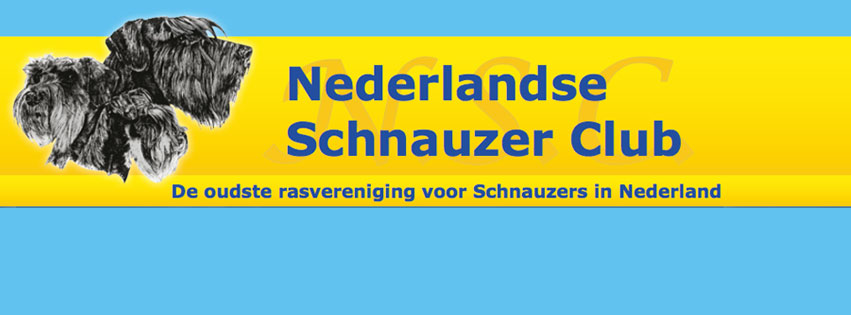 BestelformulierHierbij bestel ik het boek Schnauzers in Nederland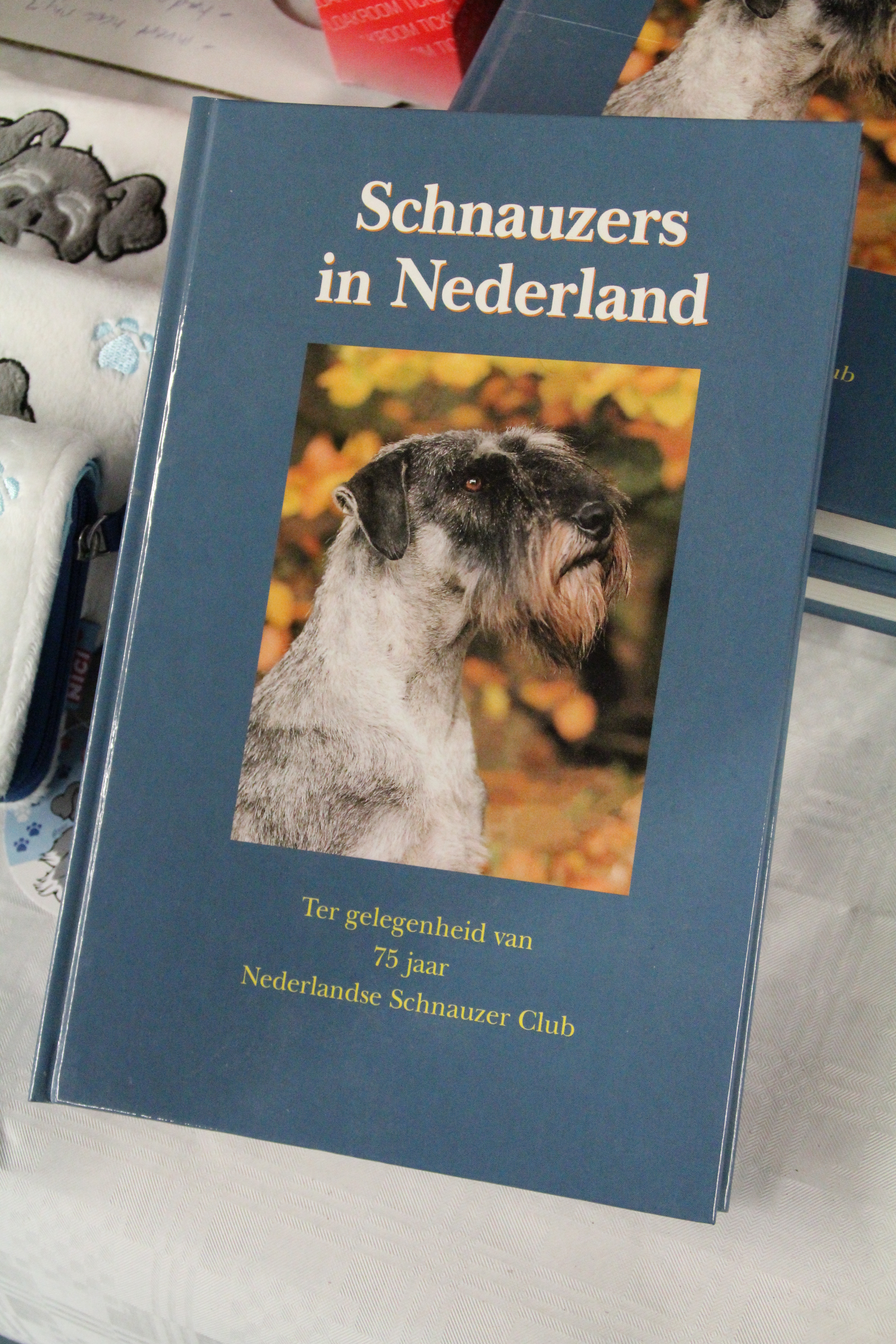 						€ 24.95Aantal	 .........
Naam:Adres:Postcode:Woonplaats:Email:Ik maak € .......  over op rekeningnummer: NL41ABNA0513911642 t.a.v. Nederlandse Schnauzer Club
Zodra het bedrag bij onze penningmeester binnen is wordt het boek verstuurd!(graag invullen en mailen naar penningmeester@schnauzer.nl)Prijzen zijn incl. verzendkosten binnen Nederland.(verzending naar Belgie en Duitsland + € 7.50)
